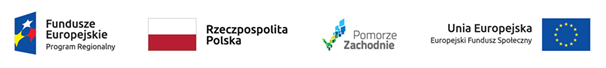 SZCZEGÓŁOWY OPIS PRZEDMIOTU ZAMÓWIENIAzorganizowanie i przeprowadzenie 22  2-dniowych wyjazdów edukacyjnych dla rodziców z dziećmi w celu integracji i efektywnego oddziaływania poza własnym otoczeniem co pozwoli zbudować pozytywne relacje oraz podnieść motywację uczestników do efektywnego udziału w projekcie                                                        wraz z usługą hotelarską i gastronomiczną w ramach Projektu „ NIE MA JAK W DOMU” realizowanego przezTowarzystwo Przyjaciół Dzieci Zachodniopomorski Oddział Regionalny w Szczecinie w ramach Regionalnego Programu Operacyjnego Województwa Zachodniopomorskiego 2014 – 2020 współfinansowanego ze środków Europejskiego Funduszu Społecznego RPZP.07.06.00.Na każdym etapie realizacji zadania przestrzegane będą zasady równości szans i niedyskryminacji, w tym dostępności dla osób z niepełnosprawnościamiPrzedmiot zamówieniaPrzedmiotem zamówienia jest wykonanie kompleksowej usługi zorganizowania i przeprowadzenia 2-dniowych wyjazdów edukacyjnych dla rodziców z dziećmi w celu integracji i efektywnego oddziaływania pozawłasnym otoczeniem co pozwoli zbudować pozytywne relacje oraz podnieść motywację uczestników do efektywnegoudziału w projekcie wraz z usługą hotelarską i gastronomiczną.Cel wyjazdów edukacyjnegoCelem wyjazdów jest wzmocnienie więzi uczuciowej pomiędzy członkami rodzin, trenowanie umiejętności społecznych i kompetencji opiekuńczych,                  a także obserwacja rzeczywistych relacji panujących pomiędzy rodzicami i dziećmi oraz podnoszenie świadomości na temat problemów społecznych, oraz poprawa relacji dziecko rodzic.Ramowe założenia wyjazdów edukacyjnego1. Wykonawca zobowiązuje się zorganizować 22 wyjazdy edukacyjne z elementami integracyjnymi z uwzględnieniem następujących ramowych założeń: 1) min. 6 godz. dydaktycznych podczas całego wyjazdu edukacyjnego przeznaczone zostanie na zajęcia  dla grup łączonych dzieci z rodzicami prowadzone przez trenerów z odp. wyk. i doświadcz. z uprawnieniami do prowadzenia zajęć - dobór zajęć zostanie określony po diagnozie grup docelowych w zależności od potrzeb -będą to np. zajęcia z sensoplastyki pobudzające kreatywność i pracę w grupie, zajęcia z metody W. Sherbone poprawiające sferę komunikacji dziecko.2.   Podczas wyjazdu zostaną zorganizowane zawierające  inne elementy edukacyjno -integracyjne jak zwiedzanie, wspólne zabawy na świeżym powietrzu.Terminy wyjazdów edukacyjnychOd 1.08.2020 – 31.07.2022 (preferowane wyjazdy weekendowe)Miejsce docelowe- Bydgoszcz- Toruń- Pomorze- PoznańLiczba uczestników jednego wyjazdu edukacyjnego/l.dzieci26 osób (uczestnicy projektu) + 3 osoby (kadra)grupa docelowaUczestnikami wyjazdu są rodziny zastępcze oraz rodziny przeżywające trudności w pełnieniu funkcji opiekuńczo-wychowawczych wraz z dziećmi w różnym wiekuCzas trwania jednego wyjazdu edukacyjnego (w tym dojazd i powrót)2 dni – 1 wyjazd Wykonawca zobowiązuje się do:1. przygotowania szczegółowego programu wyjazdów; 2. realizacji programu; 3. zapewnienia posiłków dla uczestników; 4. zapewnienia zakwaterowania dla uczestników;  5. zapewnienia rodzinom dostępu do bezpłatnej opieki lekarskiej i pielęgniarskiej, w tym transport do placówek opieki zdrowotnej, jeżeli taki okaże się konieczny; 6. ubezpieczenia wszystkich uczestników wyjazdów od następstw nieszczęśliwych wypadków; 7. zapewnienie osoby/ osób sprawującej/cych nadzór nad organizacją wyjazdów i realizacją programu merytorycznego;  ; 8. zapewnienia uczestnikom wyjazdów organizacji czasu wolnego w formie uzgodnionej z Zamawiającym; 9. wykonanie foto-dokumentacji; 10. zapewnienie wszystkim uczestnikom wyjazdów transportu do miejsca docelowego 11. zapewnienie miejsc do prowadzenia zajęć grupowych                    12. przekazania wszystkich niezbędnych dokumentów dotyczących realizacji działania określonych i wymaganych przez ZamawiającegoZadanie Zamawiającego/Odbiorcy usługZamawiający/Odbiorca usług zobowiązuje się do: 1. Rekrutacji uczestników wyjazdów edukacyjnego, 2. Dostarczenia Wykonawcy imiennej listy uczestników wyjazdów na min. trzy dni przed jej rozpoczęciem.Personel / kadra merytorycznaWykonawca zobowiązuje się do zapewnienia : osoby sprawującej nadzór nad pobytem rodzin– 1 osoba – pilot wycieczki (osoba odpowiedzialna za dotarcie uczestników do każdego z punktów docelowych wyjazdu z miejscowości:  73-120 Chociwel - Karkowo  , 72-001 Kołbaskowo - Stobno, 73-120 Chociwel - Starzyce, Szczecin -Prawobrzeże, 73-120 Chociwel - Kamienny Most, 73-121 Marianowo - Sulino, 72-121 Czarnogłowy, 74-120 Widuchowa - Lubicz , 72-110 Przybiernów – Kartlewo,  72-111 Żarnowo - Łąka , 72-405 Świerzno – Chomino.Liczba uczestników jednego wyjazdu edukacyjnego ok. 30 osób /w tym:  26 osób to uczestnicy projektu, ok. 3 osoby – kadra projektu  w celu monitoringu wyjazdu oraz prowadzenia zajęć dydaktycznych.Harmonogram wyjazdówSzczegółowy program tematyczny uwzględniający ramowe założenia wyjazdów musi stanowić załącznik do oferty sporządzonej przez Wykonawcę.Organizacja czasu wolnego1. Wykonawca zapewni uczestnikom wyjazdu możliwość korzystania, np.:      z atrakcji znajdujących się na terenie obiektu zakwaterowania (np. basen, korty tenisowe, plac zabaw, rowery, sprzęt sportowy, inne), zwiedzanie dostępnych atrakcji w miejscu pobytu i okolicy (odpowiedzialny Pilot wycieczki). 2. Wykonawca zorganizuje, co najmniej jedną wycieczkę edukacyjno – turystyczno – krajoznawczą z nieodpłatnym dla uczestników wstępem do zwiedzanych obiektów. 3. Wykonawca zobowiązuje się do wprowadzenie elementów służących integracji uczestników wyjazdów edukacyjnych zgodnie z programem kulturalno-artystycznym uzgodnionym z Zamawiającym.Środek transportu1. Przewóz powinien być przeprowadzony zgodnie z ustawą  z dnia 06.09.2001 r. o transporcie drogowym (Dz. u. z 2013, poz. 1414 z późn.zm.) oraz innymi aktami prawa regulującymi przewóz osób. 2. Każdy przewóz powinien się odbywać z danej miejscowości: 73-120 Chociwel - Karkowo  , 72-001 Kołbaskowo - Stobno, 73-120 Chociwel - Starzyce, Szczecin -Prawobrzeże, 73-120 Chociwel - Kamienny Most, 73-121 Marianowo - Sulino, 72-121 Czarnogłowy, 74-120 Widuchowa - Lubicz , 72-110 Przybiernów – Kartlewo,  72-111 Żarnowo - Łąka , 72-405 Świerzno – Chomino   do miejsca docelowego wyjazdu edukacyjnego. Podróż powrotna oraz wszystkie przejazdy związane z realizacją programu będą odbywać się autokarem. 3. Wykonawca zapewnia transport uczestników środkiem pojazdu sprawnym technicznie, posiadającym ważne badania techniczne, ważne ubezpieczenie OC. Autokar powinien posiadać sprawną klimatyzację, miejsca siedzące - fotele turystyczne z pełną regulacją z podłokietnikami                          i pasami bezpieczeństwa (każdy), półki bagażowe z nawiewami                                               i oświetleniem, nawigację z aktualnymi mapami, przestrzeń bagażową, umożliwiającym przewóz wózków dziecięcych. 4. Wykonawca w razie awarii pojazdu zapewnia pojazd zastępczy na własny koszt, spełniający wymagania określone w ogłoszeniu o zamówieniuZakwaterowanie uczestników1. Zakwaterowanie musi odbyć się w jednym ośrodku dla wszystkich rodzin wskazanych w pkt. 1, z uwzględnieniem podziału na rodziny.Wymagane jest osobne zakwaterowanie każdej z rodzin. Nie dopuszcza się rozdzielania członków rodziny.2. Zakwaterowanie musi odbyć się w hotelu/pensjonacie/obiekcie spełniającym standard minimum dwu-gwiazdkowy lub domuwycieczkowym I kategorii zgodnie z Rozporządzeniem ministra gospodarki pracy z dnia 19 sierpnia 2004 r. w sprawie obiektów hotelarskich i innych obiektów.3. Miejsce zakwaterowania musi posiadać zaplecze dydaktyczne i zaplecze, restauracyjne, zapewniające wyżywienie, oraz sale dydaktyczne w jednym miejscu;  bazę żywieniową (restauracja/stołówka oferująca żywienie wpełnym zakresie); posiłki powinny być podawane w innej sali niż sala wykładowa (nie może to być korytarz);- bezpłatne szatnie, toalety;- obiekt musi dysponować infrastrukturą (np. winda, podjazdy);dostosowaną do potrzeb osób niepełnosprawnych;4. Wyposażenie i standard obiektu powinien zapewniać uczestnikom dobre warunki pobytu.Sale dydaktyczneSale dydaktyczne, z oknami zapewniającymi światło dzienne i wietrzenie,                     z możliwością indywidualnej aranżacji,Usługa gastronomiczna dla wszystkich uczestników podczas wyjazdów edukacyjnegoWykonawca zapewni rodzinom zgodnie z normami żywieniowymi zalecanymi przez Instytut Żywności i Żywienia, zasadami higieny                                       i racjonalnego żywienia, z wyjątkiem dnia, w którym organizowana będzie wycieczka, o której mowa w ust. 7 pkt. 2) – wyżywienie min.  2 x obiad,                           1 x kolacja, 1 x śniadanie. ubezpieczenie od NNW,Wykonawca zapewni ubezpieczenie od NNW, dla wszystkich uczestników wyjazdów edukacyjnych.Wykonawca - wymagania ogólne1. Wymagana jest należyta staranność przy realizacji zamówienia oraz zorientowanie na osiągnięcie celu. 2. Dokładne ustalenia i decyzje dotyczące realizacji zamówienia (takie jak szczegółowy harmonogram itp.) uzgadniane będą pomiędzy Zamawiającym/odbiorca usługa Wykonawcą. 3. Wykonawcy określą telefony kontaktowe i adresy e-mail w celu dokonywania innych ustaleń niezbędnych dla sprawnego i terminowego wykonania zamówienia